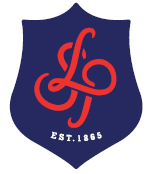 Pre-assessment content reviewPre-assessment skills reviewPost-assessment reviewRevision planning Subject: BiologyIn Biology we want our students to have an inquisitive mind and be curious about the world around them.Year: Y12 Term 1Topic: Communication and Hom HoEnquiry Question: What are you made of?What and Why? The cells of all living organisms are composed of biological molecules. Proteins, carbohydrates and lipids are three of the key groups of biological macromolecules that are essential for life. Students will have studied these molecules at GCSE but this will be the first time that they will study the structure of these macromolecules and gain a better understanding of their functions in living organisms and cells.What and Why? The cells of all living organisms are composed of biological molecules. Proteins, carbohydrates and lipids are three of the key groups of biological macromolecules that are essential for life. Students will have studied these molecules at GCSE but this will be the first time that they will study the structure of these macromolecules and gain a better understanding of their functions in living organisms and cells.What and Why? The cells of all living organisms are composed of biological molecules. Proteins, carbohydrates and lipids are three of the key groups of biological macromolecules that are essential for life. Students will have studied these molecules at GCSE but this will be the first time that they will study the structure of these macromolecules and gain a better understanding of their functions in living organisms and cells.Tier 2 VocabularymonomerpolymerssynthesishydrolysiscondensationTier 2 VocabularKey termsIsomermonosaccharidedisaccharidetriosepentosehexoseNumeracy:Calculation of retention (Rf) valuesSpecification pointPre-readingApplication and Assessment (date)Independent Learning Extension – Cultural Capital and Readingthe concept of monomers and polymers and the importance of condensation and hydrolysis reactions in a range of biological moleculesthe ring structure and properties of glucose as an example of a hexose monosaccharide and the structure of ribose as an example of a pentose monosaccharide.the synthesis and breakdown of a disaccharide and polysaccharide by the formation and breakage of glycosidic bondsthe structure and properties of starch, glycogen and cellulose moleculesthe synthesis and breakdown of dipeptides and polypeptides, by the formation and breakage of peptide bondthe synthesis and breakdown of triglycerides by the formation (esterification) and breakage of ester bonds between fatty acids and glycerolthe structure and function of globular proteins including a conjugated proteinhow hydrogen bonding occurs between water molecules, and relate this, and other properties of water, to the roles of water for living organismsthe key inorganic ions that are involved in biological processesConsult your issued textbooks in the first instance, then look at other textbooks in the library for alternative diagrams, other examples or further explanations. https://alevelnotes.com/notes/biology/biological-molecules/biological-moleculeshttp://brilliantbiologystudent.weebly.com/biuret-test-for-protein.htmlRequired practicalWritten TaskPractical write up.How to carry out and interpret the results of biochemical tests
• End of unit assessmentResearch and planning on practical work.A written task on history of microscope.www.seneca.co.ukhttps://jcp.bmj.com/content/jclinpath/25/10/892.full.pdfI feel secure inI need to focus onMy action planI feel secure inI need to focus onMy action planWeaknesses in content knowledgeSkills I need to focus onMy action planRetest / review – teacher and student commentRetest / review – teacher and student commentRetest / review – teacher and student commentSpec pointNotes completeRevision materialsPast paper Qs Timed conditions